A Nemzetközi Lepramisszió (The Leprosy Mission International) tagja„Elég néked az én kegyelmem…” 2 Kor 12,9/aAz igazgató beszámolója  a  2018. évrőlHálaadással zárjuk az elmúlt évet is, melynek során mindvégig azt tapasztaltuk meg ismét, hogy „elég a kegyelem”. Isten mindig kirendelte a szükségest, és mindenben megadta nemcsak az elégségest, hanem a bőségeset is. Emberé a munka, Istené az áldás. Ezért adunk hálát és ennek örvendezünk.2018-ban is I. a Lepramisszió tevékenységének folyamatos ismertetése és népszerűsítése volt az egyik fő feladat. Hálásan köszönöm a Lepramisszió iránt elkötelezett papoknak, lelkészeknek, tanároknak a lehetőségeket a személyes bemutatkozás tartására. A továbbiakban is nagy örömmel teljesítem az ország bármely részéről érkező meghívásokat.  Az elmúlt év során a következő helyeken tarthattunk képes bemutatót:	Válban körzeti rendezvény	a tabajdi Mészöly Gedeon Iskola diákjainak előadás	a tiszabecsi Általános Iskola diákságának előadás	a tiszabecsi református gyülekezetben előadás	Mogyoródon a református gyülekezetben	Fót-Kisalagon a református gyülekezetben	Balatonföldváron a Dél-Balatoni Kistérségi Lepramissziós csoport rendezvényén	Alcsúton a református gyülekezetben	Rohodon a református gyülekezetben	Siófokon körzeti rendezvény, szinte az egész déli part keresztény közösségeinek megmozgatásával12. ízben fordítottuk le magyarra a Nemzetközi Lepramisszió imakalauzát, az ASK-ot, melyet világszerte használnak a munkatársak és támogatók. Igény alapján küldjük támogatóinknak „Imafonál” címmel,  hogy  egyénileg és közösségben minél többfelé az országban imádkozzanak a Lepramisszió szolgálatáért. Az egyetlen nem-angol nyelvű tagország vagyunk a Nemzetközi Lepramisszió 29 országában, ahol nemzeti nyelvre lefordítjuk az imakalauzt! Hálásan köszönöm a fordító munkacsoportnak,  a 14, angolul jól tudó önkéntes munkatársnak  - főleg fiataloknak - a szolgálatát! Isten áldja meg őket!A Lepramisszió ismertségét reméljük erősíteni  honlapunk folyamatos frissítésével is. Köszönöm az ezzel fáradó munkatársaink szolgálatát! Isten áldja meg őket!Gyűjtjük a követőket, illetve a támogatókat a Facebookon is.  Ebben két önkéntes munkatárs tevékenykedik nagy szakértelemmel és szeretettel, akiknek ezúton is köszönöm figyelmes, szakszerű és szeretetteljes munkáját! Isten áldja meg!Harmadik alkalommal ajánlottuk fel lelkészeknek, hitoktatóknak, gyermekmissziós munkatársaknak a Lepramisszió óravázlatát 3 korosztály számára kidolgozva, és kértük: januárban, a Leprások Világnapja alkalmából,  tartsanak egy tanórát a Lepramisszió témaköréről! Bízunk benne, hogy a hittanárok valóban használják a tanóra-vázlatot és megtartják a Lepramisszióról szóló egy tanórát! – Hálásan köszönöm pedagógus szakönkéntes munkatársam odaadó és hűséges szolgálatát az óravázlatok kidolgozásával! Isten áldja meg!Az ismertség növelésében óriási szolgálatot végeznek a lepraösszekötő munkatársaink. Ők azok, akik az ország különböző részein szórólapokat helyeznek ki különféle lehetséges helyekre. Illetve, főleg egyházi közösségekben, ébren tartják a Lepramisszió ügyét, és serkentik a támogatást, adakozást. Felbecsülhetetlen értékű szolgálatot végeznek, mert felszínen tartják egész évben a tájékoztatást, és „rászoktatják” környezetüket a rendszeres adakozásra. Hálásan köszönöm lepraösszekötőink szolgálatát, szinte nem is tudni: hányan vannak. Szerényen, hűséggel tevékenykednek, sokszor túl szerényen is, és csak véletlenül  tudom meg valakiről, hogy ő a plébániai vagy gyülekezeti lepraösszekötő! Kérem, fedjék fel magukat!  Isten áldja meg őket!II. A folyamatos feladatot az anyagi támogatás gyűjtése jelenti, mivel  ezzel járulunk közvetlenül hozzá a gyógyításhoz és a betegeket érintő többi tevékenységhez. A Lepramisszió kizárólag saját gyűjtésű adományokkal gazdálkodik. Ezért nagyon sokat kell dolgozni! Nem rendelkezünk semmiféle más anyagi forrással, csak a forintról forintra összegyűjtött adományokkal.Napi szinten az anyagi támogatás biztosítása és fejlesztése a következő módon történt: A meglévő támogatók megőrzése és serkentése az év során kiküldött  5 körlevéllel  és annak mellékleteivel  januárban, áprilisban, júniusban, szeptemberben és adventben, melyből részletesen megtudták a támogatók, hogy milyen projektekre gyűjtünk, mire kérjük adományaikat. Ez decemberben a ’+1 adag’- felhívást jelenti most már évről évre, és az év során  a legnagyobb bevételünket.A nyári  körlevél pedig a télihez hasonló mértében nagyon sikeres „fagyifelhívás” is, melyben szülőket, nagyszülőket, gyermekeket arra kértünk meg, hogy a nyári szünetben néhány gombóc  fagyi árával támogassák a leprabetegek gyerekek ügyét. Hálára indító, hogy milyen érzékeny szeretettel reagáltak erre a felhívásra támogatóink adományaik által!Az új támogatók és támogatások megnyerése céljából folyamatosan kell reklámtevékenységet végezni. Ez igen nagy felelősség, hiszen a reklám minden formája nagyon sok pénzbe kerül. Az elmúlt évben különösen is bővítettük a reklámtevékenységet, mivel nem várt mértékben emelkedett év közben az adományozás. A kettő egymást gerjeszti, és teszi lehetővé a szervezet folyamatos fejlesztését. 2018-ban a következő hirdetési kampányokkal  gyűjtöttünk újabb támogatókat és adományokat a korábbi hűséges támogatók mellé:Tavasszal a Mértékadó című rádió-és tv újságban voltak szórólapjaink elhelyezve. Minden évben sikeres a nyári, üdülőhelyi akciónk, amikor a Balaton körül, a Velencei tónál templomokban helyezhetjük ki szórólapjainkat. De az ország más részein is – ahol van vállalkozó önkéntes erre – könyvtárakban, orvosi rendelőkben, más helyeken is kihelyezik szórólapjainkat. Cél, hogy minél többekhez eljussunk! Bár tudnánk sokkal többfelé és sokkal többekhez is bekopogtatni!Szeptemberben a Family magazin minden számába behúzattuk szórólapjainkat.December elején pedig a National Geographic budapesti előfizetői és árus példányaiban jelentek meg szórólapjaink. Fizetett, féloldalas hirdetést jelentettünk meg  a Katolikus Kalendáriumban és a Keresztény Élet című hetilapban.Az említett reklámtevékenységeknek köszönhetően a 2018. évben 3 168 támogató küldött adományt. Közülük 779 új adakozó. Cél az, hogy az új adakozók közül  a lehető legtöbbeket megtartsunk folyamatosan adakozóknak. Az új támogatóknak néhány héten belül küldünk köszönőlevelet, melyben azt kérjük: ha lehet, támogassák a jövőben is a Lepramisszió munkáját! A köszönet mellé kapnak olvasnivalót és apró ismeretterjesztő kiadványt is, hogy felébredjen további adakozókészségük. – Köszönöm az ezzel egész évben sokat fáradozó önkéntes munkatársam  pontosságát, odaadását, figyelmes szolgálatát! Isten áldja meg!Az elhunyt támogatóinkra szeretettel és hálával emlékezünk, mint akiknek élete és szolgálata beleépült a Lepramisszióba, emberéletek változhattak meg általa, és áldások terjedtek a világban. Nemegyszer a hozzátartozók  megtisztelő módon a koszorúmegváltást a Lepramisszió céljára kérik, és így fejezik ki egyetértésüket azzal az üggyel, amit elhunyt hozzátartozójuk is támogatott életében. Szeretettel és köszönettel őrizzük elhunyt támogatóink emlékét. Isten nyugosztalja őket. Itt köszönöm meg hálás szívvel adatbáziskezelő munkatársam hatalmas munkáját, amit  az adományok  és adakozók folyamatos rögzítésével, kimutatások készítésével végez! Folyamatosan és nagyon nagy, bizalmi munkát végez önkéntesként: Isten áldja meg!III. Anyagi helyzetünk Bevételeink 80 %-a magánszemélyektől származik, 20 %-a közösségektől: elsősorban egyházközségektől, minden felekezetből. A reklámkampányok jelentősége éppen abban van, hogy a lakosság minél szélesebb körébe jussunk el üzenetünkkel, és minél többüket serkentsük támogatásra.Hűséges támogatóink kitartó adakozása eredményeként NAGY HÁLÁRA INDÍTÓ  bevétellel zártuk a 2018. évet is. Az adományok végösszege az előirányzott 34,5 M Ft-hoz képest 46 154 657 Ft lett.  Ez több, mint 30 %-kal magasabb, mint a költségvetésben előirányzott volt. Indiai, kongói, etiópiai és kínai projektjeinkre  28 500 000 Ft-ot vállaltunk és ezt teljes mértékben teljesítettünk. Jelentős, 6 M Ft-os maradvánnyal zártunk, mivel a tervezettnél jóval magasabb lett az adománybevétel. A nem várt maradványt az  idei költségvetésben azonnal a magasabb projektvállalásokra állítottuk be és máris elküldtük a kongói és indiai projekttámogatásra. Biztonsági tartaléknak évek óta kincstárjegyben tartunk 2 835 000 Ft-ot. De ehhez még soha nem kellett hozzányúlni.Megemlítem, hogy természetbeni támogatásként 160 db szemüveget adományoztunk az Etiópiai Lepramissziónak, melyet nagy örömmel fogadtak. Erre ezért volt lehetőség, mert éves nagygyűlésünket Addis Ababában tartotta a Nemzetközi Lepramisszió, és személyes poggyászomban tudtam elvinni a tetemes mennyiséget. Köszönjük mindazoknak, akik ideajándékozták szemüvegüket!Hálásan köszönöm mindazon munkatársak hűséges és áldozatos szolgálatát, akik a pénzügyi szektorban segítenek önkéntesként: pénztárosunknak, pénztárellenőrünknek, a Számvizsgáló Bizottság tagjainak, a Költségvetési Bizottság tagjainak. Isten áldja meg szolgálatukat!IV. Projektjeink Tavaly négy projektünk volt négy országban.  A legnagyobb összegű és  legátfogóbb a  kínai dicsingi leprarehabilitációs projekt, mely gyógyítást, rehabilitációt, fejlesztési tevékenységet, mozgássérültek rehabilitációját foglalja magában. A legjelentősebb része pedig  40 leprahátterű gyermek oktatása. Nélkülünk ők nem járhatnának iskolába. Oktatási ösztöndíjunk bentlakásos tanulást és családjaikra is kiterjedő gondoskodást jelent testi-lelki értelemben egyaránt. Ezzel nemcsak a jelenben, hanem előre: a jövőben is segítünk, hiszen ezek a fiatalok egészen más eséllyel tekinthetnek felnőttkoruk és egész életük elébe, mint különben. Isten áldja meg mindazokat a magyar embereket, akiknek támogatásából esélytelen – talán koldulásra vagy prostitúcióra kárhoztatott – tibeti fiatalok ambiciózus, boldog diákok lehetnek!Másik tevékenységünk – több tagországgal közösen- az indiai Kalkutta lepramissziós kórház működésének támogatása volt. Itt – amint láttuk is – különösen a szemészeti munkát  támogattuk koncentráltan: 300 szemészeti műtétet végeztek el az év során támogatásunkból. Ezek vagy lepra-vagy más hátterű indikációk voltak. A lényeg az,  amit a kórház főigazgatónője írta köszönetében: „300 ember kapta vissza a látását”.Igen nagy hálára indítanak mindezek a számadatok, hiszen sok teherrel együtt élő lakosság körében történik a gyűjtésünk itt Magyarországon, ráadásul nem helyi célra, hanem távoli földrészek távoli embereinek megsegítésére.V. Nemzetközi munkámNagyon sok erőt igényel, de a legnagyobb kiváltságnak tartom sok feladatomat és szolgálatomat a Nemzetközi Lepramisszióban. Társelnöke voltam  a Nemzetközi Lepramisszió 7 tagú Lelki Munkabizottságának. Ez a tisztségem, minden lehetséges újraválaszthatóság után, dec. 31-én lejárt.Szeptemberben, a Nemzetközi Lepramisszió éves nagygyűlésének egyik napján a munkabizottságunk egy 90 perces műhelymunkát vezetett. Ugyancsak a nagygyűlésen egy bibliatanulmányt tartottam, a tagországigazgatók értekezletén pedig egy reggeli áhítatot.Folyamatosan tartom a kapcsolatot projektjeink vezetőivel. Még 2015-ben kezdeményeztem, azóta pedig hónapról hónapra szerkesztek a Nemzetközi Lepramisszió legszélesebb köre számára egy angolnyelvű „áhítatoskönyvet”, amit Bridge-nek kereszteltem el. Minden napra más: jelenleg aktív dolgozó és már nyugdíjas korábbi lepramissziósok írják ebbe felkérésre a világ minden tájáról az áhítatokat. Kizárólag elektronikus úton, tehát egy fillér költség nélkül emailen küldöm havonta szét a 29 tagországba. Így ennek a kiadványnak a napi használata lelkileg köti össze a Nemzetközi Lepramisszió közösségét a világ minden táján, VI. Köszönet. Hálás szívvel köszönöm meg támogatóink megtisztelő hűségét és áldozathozatalát, új támogatóink belénk vetett bizalmát, ügyünkkel való egyetértését. Isten áldja meg minden kedves támogatónkat! Köszönöm munkatársaim hűséges szolgálatát, akik mindnyájan önkéntesek. A legnagyobb szeretettel és elkötelezettséggel végzik munkájukat.  Isten áldja meg mindnyájukat! Köszönöm elnökünk odaadó és  mindenben készséges szolgálatát, a jó együttműködést. Isten áldja meg!Köszönöm a Nemzeti Bizottság tagjainak szolgálatát, mellyel szervezetünk működésének és pénzügyeinek ellenőrzését és felügyeletét végzik. Isten áldása kísérje életüket továbbra is!Isten áldjon meg mindnyájunkat, hogy még több szenvedőhöz eljussunk, és még több szenvedést enyhíthessünk a 2019. évben! Teréz anya szavaival zárom: „Nagy dolgokat tenni nem tudunk, csak kicsiket, de azt nagy szeretettel!” Köszönöm a figyelmet.						Riskóné Fazekas Márta  igazgató(Elhangzott 2019. január 27-én, a Leprások 65. Világnapja alkalmával tartott nagygyűlésen.)Határozati javaslatok: A Lepramisszió nagygyűlése megköszöni az igazgató munkáját és elfogadja a 2018. évről szóló beszámolóját. Isten áldását kéri életére és további munkájára.A nagygyűlés  köszönetet  mond az önkéntes munkatársaknak, akik az ország területén a maguk helyén és eszközeivel  hűségesen gazdagítják a Lepramisszió szolgálatvégzését.  Isten  áldását  kéri mindnyájukra. 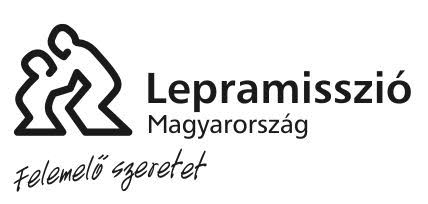 Lepramisszió, 1151 Budapest, Alag u.3. 06-30 638 4736   info@lepramisszio.huadószám: 18184747-1-42bankszámlaszám: 11702036-20705549www.lepramisszio.hu